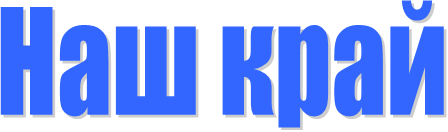 Официальный информационный  бюллетеньУчредитель: Совет депутатов Чухломского сельского поселенияЧухломского муниципального района Костромской областиРОССИЙСКАЯ ФЕДЕРАЦИЯКОСТРОМСКАЯ ОБЛАСТЬЧУХЛОМСКИЙ МУНИЦИПАЛЬНЫЙ РАЙОНАДМИНИСТРАЦИЯ ЧУХЛОМСКОГО СЕЛЬСКОГО ПОСЕЛЕНИЯПОСТАНОВЛЕНИЕот «13» июля 2023 года № 21-аОб утверждении регламента реализации полномочий администратора доходов бюджета Чухломского сельского поселения Чухломского муниципального района Костромской области о взысканию дебиторской задолженностипо платежам в бюджет, пеням и штрафам по нимВ соответствии со статьей 160.1 Бюджетного кодекса Российской Федерации, приказом Министерства финансов Российской Федерации от 18.11.2022 № 172н «Об утверждении общих требований к регламенту реализации полномочий администратора доходов бюджета по взысканию дебиторской задолженности по платежам в бюджет, пеням и штрафам по ним», в целях реализации комплекса мер, направленных на повышение эффективности работы с дебиторской задолженностью и принятие своевременных мер по взысканию просроченной дебиторской задолженности, администрация Чухломского сельского поселения Чухломского муниципального района Костромской областиПОСТАНОВЛЯЕТ:1. Утвердить Регламент Администрации Чухломского сельского поселения Чухломского муниципального района Костромской области по взысканию дебиторской задолженности по платежам в бюджет, пеням и штрафам по ним согласно приложению.2. Разместить постановление на официальном сайте Администрации Чухломского сельского поселения Чухломского муниципального района Костромской области в информационно-телекоммуникационной сети «Интернет».3. Постановление вступает в силу со дня его подписания.Глава Чухломского сельского поселения                                              Т.М.ДемидоваУТВЕРЖДЕНПостановлением администрацииЧухломского сельского поселения от 13.07.2023 года №21-а РЕГЛАМЕНТреализации полномочий администратора доходов бюджета Чухломского сельского поселения Чухломского муниципального района Костромской области по взысканию дебиторской задолженности по платежам в бюджет, пеням и штрафам по ним1. Общие положения1. Настоящий Регламент разработан в целях реализации комплекса мер, направленных на улучшение качества администрирования доходов местного бюджета (далее –местный бюджет), повышения эффективности работы с просроченной дебиторской задолженностью и принятие своевременных мер по ее взысканию.2. Регламент регулирует отношения, связанные с осуществлением полномочий администратора доходов бюджета Чухломского сельского поселения Чухломского муниципального района Костромской области по контролю за поступлением неналоговых доходов и полномочий по взысканию дебиторской задолженности по платежам в бюджет, пеням и штрафам по ним.3. В целях настоящего Регламента просроченной дебиторской задолженностью является не исполненное в установленный срок физическим или юридическим лицом (далее - должник) обязательство о перечислении денежных средств в местный бюджет по доходам, администрируемым муниципальным образованием Чухломское сельское поселение Чухломского муниципального района Костромской области.4. Понятия и определения, используемые в настоящем Регламенте, понимаются в значении, используемом действующим законодательством Российской Федерации, если иное прямо не оговорено в настоящем Регламенте.5. Во всем, что не урегулировано настоящим Регламентом, администрация Чухломского сельского поселения Чухломского муниципального района Костромской области руководствуется действующим законодательством Российской Федерации, Костромской области, иными нормативными правовыми актами.2. Мероприятия по недопущению образования просроченной дебиторской задолженности по доходам, выявлению факторов, влияющих на образование просроченной дебиторской задолженности по доходам6. В целях недопущения образования просроченной дебиторской задолженности администрация Чухломского сельского поселения Чухломского муниципального района Костромской области:1) осуществляет контроль за правильностью исчисления, полнотой и своевременностью осуществления платежей в местный бюджет, пеням и штрафам по ним, по закрепленным источникам формирования доходов местного бюджета, в том числе:за фактическим зачислением платежей в местный бюджет в размерах и сроки, установленные законодательством Российской Федерации, договором (муниципальным контрактом);за погашением (квитированием) начислений соответствующими платежами, являющимися источниками формирования доходов местного бюджета;за исполнением графика платежей в связи с предоставлением отсрочки или рассрочки уплаты платежей и погашением дебиторской задолженности по доходам, образовавшейся в связи с неисполнением графика уплаты платежей в местный бюджет, а также за начислением процентов за предоставленную отсрочку или рассрочку и пени (штрафы) за просрочку уплаты платежей в бюджеты бюджетной системы Российской Федерации в порядке и случаях, предусмотренных законодательством Российской Федерации; за своевременным начислением неустойки (штрафов, пени);за своевременным составлением первичных учетных документов, обосновывающих возникновение дебиторской задолженности или оформляющих операции по ее увеличению (уменьшению), а также своевременным их отражением в бюджетном учете;2) проводит инвентаризацию расчетов с должниками, включая сверку данных по доходам местного бюджета на основании информации о непогашенных начислениях, в том числе в целях оценки ожидаемых результатов работы по взысканию дебиторской задолженности по доходам, признания дебиторской задолженности по доходам сомнительной;3) проводит мониторинг финансового (платежного) состояния должников, в том числе при проведении мероприятий по инвентаризации дебиторской задолженности по доходам, в частности на предмет:наличия сведений о взыскании с должника денежных средств в рамках исполнительного производства;наличия сведений о возбуждении в отношении должника дела о банкротстве;7. Мероприятия по недопущению образования просроченной дебиторской задолженности по доходам, выявлению факторов, влияющих на образование просроченной дебиторской задолженности по доходам, проводятся не реже одного раза в квартал.3. Мероприятия по урегулированию дебиторской задолженности по доходам в досудебном порядке (со дня истечения срока уплаты соответствующего платежа в местный бюджет (пеней, штрафов) до начала работы по их принудительному взысканию)8. В целях урегулирования просроченной дебиторской задолженности по доходам в досудебном порядке (со дня истечения срока уплаты соответствующего платежа в бюджет бюджетной системы Российской Федерации (пеней, штрафов) до начала работы по их принудительному взысканию) образования просроченной дебиторской задолженности администрация Чухломского сельского поселения Чухломского муниципального района Костромской области:1) направляет требования должнику о погашении образовавшейся задолженности (в случаях, когда денежное обязательство не предусматривает срок его исполнения и не содержит условия, позволяющего определить этот срок, а равно в случаях, когда срок исполнения обязательства определен моментом востребования); 2) направляет претензии должнику о погашении образовавшейся задолженности в досудебном порядке в установленный законом или договором (контрактом) срок досудебного урегулирования в случае, когда претензионный порядок урегулирования спора предусмотрен процессуальным законодательством Российской Федерации, договором (контрактом); 3) рассматривает вопрос о возможности расторжения договора (муниципального контракта), предоставления отсрочки (рассрочки) платежа, реструктуризации дебиторской задолженности по доходам в порядке и случаях, предусмотренных законодательством Российской Федерации.Указанное мероприятие осуществляется в срок до принятия администрацией Чухломского сельского поселения Чухломского муниципального района Костромской области решения о принудительном взыскании дебиторской задолженности по доходам;4) направляет в уполномоченный орган по представлению в деле о банкротстве и в процедурах, применяемых в деле о банкротстве, требований об уплате обязательных платежей и требований Чухломского сельского поселения Чухломского муниципального района Костромской области по денежным обязательствам с учетом требований Положения о порядке предъявления требований по обязательствам перед Российской Федерацией в деле о банкротстве и в процедурах, применяемых в деле о банкротстве, утвержденного постановлением Правительства Российской Федерации от 29 мая . № 257 «Об обеспечении интересов Российской Федерации как кредитора в деле о банкротстве и в процедурах, применяемых в деле о банкротстве», уведомлений о наличии задолженности по обязательным платежам или о задолженности по денежным обязательствам перед администрацией Чухломского сельского поселения Чухломского муниципального района Костромской области при предъявлении (объединении) требований в деле о банкротстве и в процедурах, применяемых в деле о банкротстве.Указанное мероприятие осуществляется администрацией Чухломского сельского поселения Чухломского муниципального района Костромской области в срок, установленный законодательством Российской Федерации.9. О факте наличия просроченной дебиторской задолженности в части выплат физическим лицам, юридическим лицам, кроме нарушения должником условий договора (муниципального контракта), администрация Чухломского сельского поселения Чухломского муниципального района Костромской области и в срок не позднее 10 календарных дней с даты выявления факта образования просроченной дебиторской задолженности осуществляет подготовку материалов для выполнения претензионно-исковой работы.10. О факте наличия просроченной дебиторской задолженности в части нарушения должником условий договора администрация Чухломского сельского поселения Чухломского муниципального района Костромской области в срок не позднее 10 календарных дней с даты выявления факта образования просроченной дебиторской задолженности осуществляет подготовку материалов для выполнения претензионно-исковой работы.11. Администрация Чухломского сельского поселения Чухломского муниципального района Костромской области при наличии необходимых материалов для выполнения претензионно-исковой работы (копия договора, муниципального контракта, соглашения, акты о нарушении обязательства и иные документы) в зависимости от состава дебиторской задолженности в тридцатидневный срок осуществляет подготовку требования (претензии) и направляет его должнику с приложением расчета задолженности.12. Требование (претензия) об имеющейся просроченной дебиторской задолженности и пени направляется в адрес должника одним из следующих способов:по почте заказным письмом с уведомлением;по электронной почте с использованием опции «уведомление о получении» и (или) «прочтении» электронного сообщения;путем направления требования (претензии) с использованием единой информационной системы в сфере закупок, в порядке, установленном Федеральным законом от 5 апреля 2013 года № 44-ФЗ «О контрактной системе в сфере закупок товаров, работ, услуг для обеспечения государственных и муниципальных нужд».13. В требовании (претензии) указываются:1) наименование должника;2) наименование и реквизиты документа-основания;3) правовые основания для предъявления требования (претензии);4) период просрочки;5) сумма просроченной дебиторской задолженности по платежам, пени;6) сумма штрафных санкций (при их наличии);7) предложение оплатить просроченную дебиторскую задолженность в добровольном порядке в срок, установленный требованием (претензией);8) реквизиты для перечисления просроченной дебиторской задолженности;9) информация об ответственном исполнителе, подготовившем требование (претензию) об уплате просроченной дебиторской задолженности и расчет платы по ней (фамилия, имя, отчество, должность, контактный номер телефона для связи).Требование (претензия) подписывается главой Чухломского сельского поселения Чухломского муниципального района Костромской области.14. При добровольном исполнении должником обязательств в срок, указанный в требовании (претензии), претензионная работа в отношении должника прекращается.15. В случае непогашения должником в полном объеме просроченной дебиторской задолженности по истечении установленного в требовании (претензии) срока администрацией Чухломского сельского поселения Чухломского муниципального района Костромской области в зависимости от состава дебиторской задолженности подготавливаются документы для подачи искового заявления в соответствии с действующим законодательством Российской Федерации.16. В случае выявления просроченной дебиторской задолженности, соответствующей критериям для отнесения ее к категории безнадежной к взысканию, администрация Чухломского сельского поселения Чухломского муниципального района Костромской области ежеквартально, до 1 числа месяца, следующего за отчетным, осуществляет списание с бюджетного учета в соответствии с Порядком, утвержденным постановлением администрации Чухломского сельского поселения Чухломского муниципального района Костромской области от 28 мая 2021 года № 13-а «Об утверждении Порядка принятия решений о признании безнадежной к взысканию задолженности по платежам в бюджет Чухломского сельского поселения Чухломского муниципального района Костромской области». 4. Мероприятия по принудительному взысканию дебиторской задолженности по доходам4.1 Взыскание просроченной дебиторской задолженности в судебном порядке17. При отсутствии добровольного исполнения претензии (требования) должником в установленный для погашения задолженности срок взыскание задолженности производится в судебном порядке.18. Администрация Чухломского сельского поселения Чухломского муниципального района Костромской области не позднее 30 календарных дней с момента неисполнения должником срока, установленного претензией (требованием), подготавливает и направляет исковое заявление о взыскании просроченной дебиторской задолженности в суд с соблюдением требований о подсудности и подведомственности, установленных федеральным законодательством Российской Федерации.21. Документы о ходе претензионно-исковой работы по взысканию задолженности, в том числе судебные акты, на бумажном носителе хранятся в Администрации Чухломского сельского поселения Чухломского муниципального района Костромской области.22. В случае принятия судом решения о полном или частичном отказе в исковых требованиях о взыскании просроченной дебиторской задолженности Администрация Чухломского сельского поселения Чухломского муниципального района Костромской области обеспечивает и принимает меры по обжалованию судебных актов о полном или частичном отказе в удовлетворении заявленных требований в рамках действующего законодательства Российской Федерации.4.2. Осуществление мероприятий по взысканию просроченной дебиторской задолженности в рамках исполнительного производства23. В срок не позднее 30 календарных дней со дня получения исполнительного документа (судебного акта), Администрация Чухломского сельского поселения Чухломского муниципального района Костромской области направляет его для исполнения в соответствующее подразделение Федеральной службы судебных приставов Российской Федерации (далее - служба судебных приставов), а при наличии актуальных сведений о счетах должника в кредитной организации, направляет исполнительный документ в соответствующую кредитную организацию.24. На стадии принудительного исполнения службой судебных приставов судебных актов о взыскании просроченной дебиторской задолженности с должника Администрация Чухломского сельского поселения Чухломского муниципального района Костромской области осуществляет информационное взаимодействие со службой судебных приставов, в том числе проводит следующие мероприятия:1) направляет в службу судебных приставов заявления (ходатайства) о предоставлении информации о ходе исполнительного производства, в том числе:о мероприятиях, проведенных судебным приставом-исполнителем по принудительному исполнению судебных актов на стадии исполнительного производства;об изменении наименования должника (для граждан - фамилия, имя, отчество (при его наличии), для организаций - наименование и юридический адрес);о сумме непогашенной задолженности по исполнительному документу;о наличии данных об объявлении розыска должника, его имущества;об изменении состояния счета (счетов) должника, имуществе и правах имущественного характера должника на дату запроса;2) осуществляет мониторинг соблюдения сроков взыскания просроченной дебиторской задолженности в рамках исполнительного производства, установленных Федеральным законом от 2 октября 2007 года № 229-ФЗ «Об исполнительном производстве»;3) проводит мониторинг эффективности взыскания просроченной дебиторской задолженности в рамках исполнительного производства.5. Наблюдение за платежеспособностью должника в целях обеспечения исполнения дебиторской задолженности по доходам25. Наблюдение (в том числе за возможностью взыскания дебиторской задолженности по доходам в случае изменения имущественного положения должника) за платежеспособностью должника в целях обеспечения исполнения дебиторской задолженности по доходам осуществляется Администрацией Чухломского сельского поселения Чухломского муниципального района Костромской области на регулярной основе.Официальный информационный бюллетень утвержден  решением Совета депутатов Чухломского сельского поселения Чухломского муниципального района Костромской области за № 4 от 25.11.2010г   Тираж 7 экземпляров. Адрес издательства: 157130  Костромская область Чухломский район д. Тимофеевское ул. Центральная, д.1. Контактный телефон  2-14-45. Ответственный за выпуск: Администрация Чухломского сельского поселения